АДМИНИСТРАЦИЯ МУНИЦИПАЛЬНОГО ОБРАЗОВАНИЯ«НОВОДУГИНСКИЙ РАЙОН» СМОЛЕНСКОЙ ОБЛАСТИП О С ТА Н О В Л Е Н И Еот 29.03.2023 № 44О создании Общественного совета по развитию физической культуры и спорта при Главе муниципального образования «Новодугинский район» Смоленской областиВ соответствии с федеральными законами от 06.10.2003 № 131-ФЗ «Об общих принципах организации местного самоуправления в Российской Федерации», от 04.12.2007 № 329-ФЗ «О физической культуре и спорте в Российской Федерации», от 29.12.2012 № 273-ФЗ «Об образовании в Российской Федерации», на основании Распоряжения Правительства Российской Федерации от 28.12.2021г. №3894-р «Об утверждении Концепции развития детско-юношеского спорта Российской Федерации до 2030 года», в целях эффективной реализации задач в области физической культуры и спорта, осуществления управленческих функций по решению вопросов местного значения в сфере физической культуры и спорта развитию физической культуры и массового спорта, организации проведения официальных физкультурно-оздоровительных и спортивных мероприятий в муниципальном образовании «Новодугинский район» Смоленской области, руководствуясь Уставом муниципального образования «Новодугинский район» Смоленской области (новая редакция),Администрация муниципального образования «Новодугинский район» Смоленской области п о с т а н о в л я е т:Создать Общественный совет по развитию физической культуры и спорта при Главе муниципального образования «Новодугинский район» Смоленской области:1.1. Утвердить  состав Общественного совета по развитию физической культуры и спорта при Главе муниципального образования «Новодугинский район» Смоленской области согласно приложению №1.1.2. Утвердить положение  об Общественном совете по развитию физической культуры и спорта при Главе муниципального образования «Новодугинский район» Смоленской области согласно приложению №2.Настоящее постановление вступает в силу со дня подписания.Контроль за исполнением настоящего постановления оставляю за собой. Глава муниципального образования «Новодугинский район» Смоленской области                                           В.В. СоколовСОСТАВОбщественного совета по развитию физической культуры и спорта при Главе муниципального образования «Новодугинский район» Смоленской области    Приложение №2                                                                                                                                                                                                      к постановлению Администрации                                                                                                                                                                                         муниципального образования                                                                                                                                                                                             «Новодугинский район»                                                                                                                                                                                            Смоленской области                                                                                                                                                                                    от ___________ № _______ПОЛОЖЕНИЕоб Общественном совете по развитию физической культуры и спорта при Главе муниципального образования «Новодугинский район» Смоленской областиОбщие положения1.1. Положение об Общественном совете по развитию физической культуры и спорта при Главе муниципального образования «Новодугинский район» Смоленской области (далее – Положение) определяет основные цели, задачи, права, порядок формирования и порядок деятельности Общественного совета по развитию физической культуры и спорта при Главе муниципального образования «Новодугинский район» Смоленской области (далее – Совет).1.2. Совет является постоянно действующим консультативным, совещательным органом, созданным в целях изучения и реализации условий для эффективного развития физической культуры и спорта в муниципальном образовании «Новодугинский район» Смоленской области, выработки предложений по актуальным вопросам муниципальной политики в сфере физической культуры и спорта, создания условий для занятий физической культуры и спортом.1.3.  В своей деятельности Совет руководствуется Конституцией Российской Федерации, Федеральным Законом от 04.12.2007 №329-Ф3 «О физической культуре и спорту в Российской Федерации, другими законами и нормативными актами Российской Федерации и Смоленской области, уставом муниципального образования «Новодугинский район» Смоленской области, иными муниципальными правовыми актами органов местного самоуправления муниципального образования «Новодугинский район» Смоленской области, настоящим положением.1.4.  Совет состоит из председателя Совета, секретаря Совета, членов Совета.1.5. Председателем Совета является Глава муниципального образования «Новодугинский район» Смоленской области, который возглавляет Совет и руководит его деятельностью.1.6. Членами Совета могут являться представители организаций, предприятий, учреждений муниципального образования «Новодугинский район» Смоленской области, общественные деятели, а также депутаты Совета депутатов муниципального образования «Новодугинский район» Смоленской области.1.7. Члены Совета принимают участие в работе Совета на общественных началах.1.8. Организационно — техническое сопровождение деятельности Совета осуществляет отдел по культуре и спорту Администрации муниципального образования «Новодугинский район» Смоленской области.1.9.  Основной формой деятельности Совета является заседание. Заседание может быть очередным и внеочередным. Очередное заседание Совета проводится не реже одного раза в квартал. Внеочередное заседание проводится по мере необходимости.2. Задачи Совета.2.1. Задачами Совета являются:- выработка предложений и рекомендаций по вопросам организации, создания и обеспечения условий развития в муниципальном образовании «Новодугинский район» Смоленской области физической культуры и спорта;-  проведение планомерного и периодического анализа положения дел в сфере физической культуры и спорта в муниципальном образовании «Новодугинский район» Смоленской области и систематическое информирование органов местного самоуправления муниципального образования «Новодугинский район» Смоленской области о результатах проведенного анализа;- обсуждение проектов правовых актов органов местного самоуправления муниципального образования «Новодугинский район» Смоленской области по вопросам физической культуры и спорта и подготовка соответствующих предложений;-  обсуждение и решение иных вопросов и задач, относящихся к сфере физической культуры и спорта.3. Полномочия Совета.3.1. Полномочиями Совета являются:- выступать с инициативами по вопросам развития физической культуры и спорта в муниципальном образовании «Новодугинский район» Смоленской области, с предложениями о внесении на рассмотрение проектов правовых актов по вопросам, связанным с решением поставленных перед Советом задач;-  приглашать для участия в заседаниях Совета лиц, осуществляющих деятельность в сфере физической культуры и спорта, спортивных коллективов, лиц, добившихся высоких спортивных достижений, предпринимателей;- участвовать в разработке политики в сфере физической культуры и спорта путем направления предложений, обращений, заключений в органы местного самоуправления муниципального образования «Новодугинский район» Смоленской области;- рассматривать и рекомендовать для утверждения календарный план спортивно - массовых мероприятий со сметами на их проведение;- при необходимости проводить выездные и расширенные заседания.4. Права и обязанности членов Совета.4.1. Член Совета имеет право:- принимать участие в планировании работы Совета и подготовке вопросов, выносимых на рассмотрение на заседаниях Совета;- принимать участие в заседаниях Совета;- представлять свое мнение по обсуждаемому вопросу;- знакомиться с планом работы Совета, повесткой очередного заседания Совета;- выступать с документами, докладами, содокладами, сообщениями, вносить и обосновывать предложения, задавать вопросы, отвечать на вопросы в ходе заседания Совета;- представлять Совет и выступать от его имени в пределах полномочий, предоставленных председателем Совета.4.2. Член Совета обязан:- лично участвовать в заседаниях Совета;- своевременно извещать председателя Совета о невозможности принять участие в заседании Совета с указанием причин;- готовить для обсуждения на заседании Совета обоснованную позицию по выносимым на обсуждение Совета вопросам;- исполнять решения и поручения, отраженные в протоколе заседания Совета.4.3.  Председатель Совета в соответствии с поставленными перед Советом задачами:- утверждает план работы Совета;- координирует работу членов Совета;- определяет порядок ведения заседания Совета;- осуществляет иные функции по управлению Советом.5. Планирование деятельности Совета.5.1. Совет осуществляет деятельность в соответствии с планом работы Совета на год.5.2. План работы Совета утверждается председателем Совета на первом заседании Совета текущего года после рассмотрения и принятия на заседании Совета.6. Проведение заседаний Совета.6.1. Заседание Совета правомочно, если на нем присутствуют не менее 2/3 членов Совета.6.2. На заседаниях Совета с согласия Совета могут присутствовать представители организаций, заинтересованных в рассмотрении вопросов развития физической культуры и спорта, представители Администрации муниципального образования «Новодугинский район» Смоленской области и ее структурных подразделений, специалисты, эксперты и другие лица.6.3. Заседания Совета ведет председатель Совета.6.4. Решение Совета принимается большинством голосов от числа присутствующих на заседании членов Совета и оформляется Протоколом. Каждый член Совета имеет один голос. При равенстве голосов «за» и «против» решающим является голос председателя Совета.6.5. Протокол заседания Совета направляется членам Совета не позднее 5 рабочих дней после подписания протокола.6.6. Подлинники протоколов Совета и материалы к ним хранятся у секретаря.Отп. 1 экз. – в делоИсп. ________А.Л. Кольцов 2-16-65«_____» _____________ 2023 г.Разослать:Членам комиссииотделу по культуре и спорту,Визы:Л.П. Филиппова   ________________ «_____» _________________ 2023 г.Е.Л. Рожко            ________________ «_____» _________________ 2023 г.С.Н. Эминова       ________________ «_____» _________________ 2023 г.Д.А. Романова	________________ «_____» _________________ 2023 г.Приложение №1                                                                                                                                                                                                      к постановлению Администрации                                                                                                                                                                                         муниципального образования                                                                                                                                                                                             «Новодугинский район»                                                                                                                                                                                            Смоленской области                                                                                                                                                                                    от ___________ № _______Визы:Л.П. Филиппова   ________________ «_____» _________________ 2023 г.Е.Л. Рожко            ________________ «_____» _________________ 2023 г.С.Н. Эминова       ________________ «_____» _________________ 2023 г.Д.А. Романова	________________ «_____» _________________ 2023 г.Приложение №1                                                                                                                                                                                                      к постановлению Администрации                                                                                                                                                                                         муниципального образования                                                                                                                                                                                             «Новодугинский район»                                                                                                                                                                                            Смоленской области                                                                                                                                                                                    от ___________ № _______Визы:Л.П. Филиппова   ________________ «_____» _________________ 2023 г.Е.Л. Рожко            ________________ «_____» _________________ 2023 г.С.Н. Эминова       ________________ «_____» _________________ 2023 г.Д.А. Романова	________________ «_____» _________________ 2023 г.Приложение №1                                                                                                                                                                                                      к постановлению Администрации                                                                                                                                                                                         муниципального образования                                                                                                                                                                                             «Новодугинский район»                                                                                                                                                                                            Смоленской области                                                                                                                                                                                    от ___________ № _______Соколов Владимир Валентинович- Глава муниципального образования «Новодугинский район» Смоленской области, председатель Общественного совета;- Глава муниципального образования «Новодугинский район» Смоленской области, председатель Общественного совета;Васильев Владимир Викторович- ведущий специалист Отдела по культуре и спорту Администрации муниципального образования «Новодугинский район» Смоленской области, секретарь Общественного совета;- ведущий специалист Отдела по культуре и спорту Администрации муниципального образования «Новодугинский район» Смоленской области, секретарь Общественного совета;Члены Общественного совета:Члены Общественного совета:Члены Общественного совета:Члены Общественного совета:Арличенков Сергей Сергеевич- директор муниципального казенного учреждения «Новодугинский физкультурно - оздоровительный комплекс»;- директор муниципального казенного учреждения «Новодугинский физкультурно - оздоровительный комплекс»;Владычкин Владимир НиколаевичИванова Елена Юрьевна- депутат Совета депутатов муниципального образования «Новодугинский район» Смоленской области 5-го созыва, предприниматель (по согласованию);- директор муниципального казенного учреждения  «Новодугинская спортивная школа»;- депутат Совета депутатов муниципального образования «Новодугинский район» Смоленской области 5-го созыва, предприниматель (по согласованию);- директор муниципального казенного учреждения  «Новодугинская спортивная школа»;Петров Сергей Владимирович- общественный деятель (по согласованию);- общественный деятель (по согласованию);Раджабов Роман Алладинович- инструктор по спорту муниципального казенного учреждения «Новодугинский                                                  физкультурно -  оздоровительный комплекс»;- инструктор по спорту муниципального казенного учреждения «Новодугинский                                                  физкультурно -  оздоровительный комплекс»;Савченков Анатолий Алексеевич- педагог дополнительного образования СОГБУ «Лицей-интернат «Феникс» (по согласованию).- педагог дополнительного образования СОГБУ «Лицей-интернат «Феникс» (по согласованию).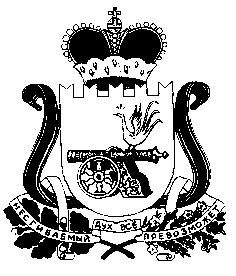 